Honor Ayudador del Hogar     Formulario de Tarea 1Asiste con 2 de los siguientes:        Lavandería          Prepara comida          lavar auto        comprar comestibles      Iniciales Padres: 2. Poner la mesa & ayudar a limpiar la loza 4 veces en la semana.  (Colorea el plato en los días en que completes tu asignación) 3. Hacer tu cama & limpiar tu cuarto por 3 semanas.  Pidele a tus padres que pongan sus iniciales al lado del día en que completes.	Semana 1						Semana 2					Semana 3 4. Demuestra tu habilidad en 2 de los siguientes:       aspirando la alfombra        limpiar el polvo       barrer/mapear     Iniciales Padres:  5. Ser responsable de vaciar al zafacón por una semana.  Colorea la marca en los días que completes tu asignación.SundayMondayTuesdayWednesdayThursdayFridaySaturday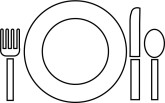 DomingoLunesMartesMiercolesJuevesViernesSabadoDomingoLunesMartesMiercolesJuevesViernesSabado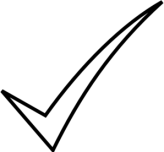 